后河简介后河在龙庆峡的上游，发源于延庆西北30余公里处的海坨山，向东流入古城水库，即龙庆峡水库。然后通过古城河河道汇于妫水河，因其水流随山势蜿蜒，故有“古城九曲”之称。

    由于后河峡谷属古老的石灰岩和白云岩地质构造，经千百年的地表水溶蚀、风化，峡谷两侧形成刀削斧劈般的绝壁，峡壁上众多石柱、石碓、石剑及溶洞，洞中有石笋、石钟乳、石帘等。峡谷内湖水青碧，气候凉爽宜人，是夏天清凉纳暑的好去处。

    后河又称古城河，位于延庆县北10多公里，发源于西北30公里处的海陀山，分叉于玉渡山脉。其水流随山势蜿蜒，有“古城九曲”之称。后河峡谷两侧形成刀削斧劈般的绝壁，峡壁上众多石柱、石碓、石剑及溶洞，洞中有石笋、石钟乳、石帘等，颇似湖南的张家界。据说是“峭壁环绕,叠叠峰峦,甘冽清泉,溪水潺潺,河石错落,百鸟争鸣,野花迷眼,群鱼穿梭,繁星闪烁,库尾漓江,绿水江南”。峡谷内湖水青碧，群山倒映。既有山的伟岸，又不乏水的灵动。我们此次会兼有翻山戏水。又以体验自然之神奇、感受之美妙为主题；体会这一片远离闹市的清、幽、静、野，感触后河的山、石、林、瀑、花、草、溪。

    从水坝开始向山里走，沿着谷中明显的路线上山，到达垭口后继续下行，慢慢就能闻到湿润的水汽，听到潺潺的水声，那就是后河的流水了，心情一下子变得急切起来，恨不能马上就要跑到清澈的水边去，这种感觉让人想起柳宗元的《小石潭记》——“从小丘西行百二十步，隔篁竹，闻水声，如鸣佩环，心乐之。”

    顺着河水前行，不时有宽阔似湖的水潭，水色青碧，群山倒映。偶尔太阳被云层遮住了，水面也仿佛泛起一层雾霭，看上去色彩层次丰富。这里“春天山花烂漫，夏天清凉纳暑，秋季登高望远，冬季冰清玉洁”，简直就是一个小型的“塞外漓江”。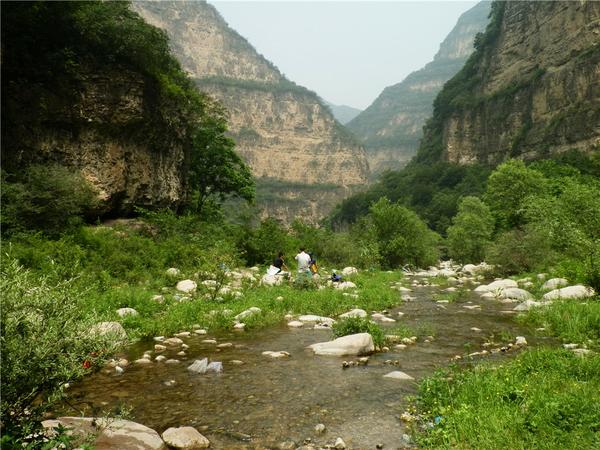 